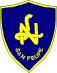 Liceo CorinaUrbina VillanuevaPeríodo N°7 Guía N°2 :Objetivo: Conocer los pensadores del Absolutismo y de la Ilustraciòn.Nombre;_______________________________________________________Curso:______________________________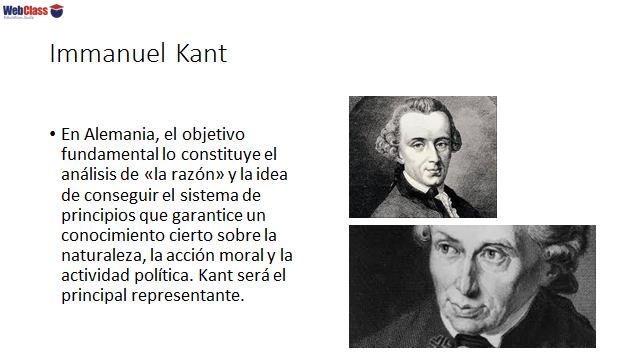 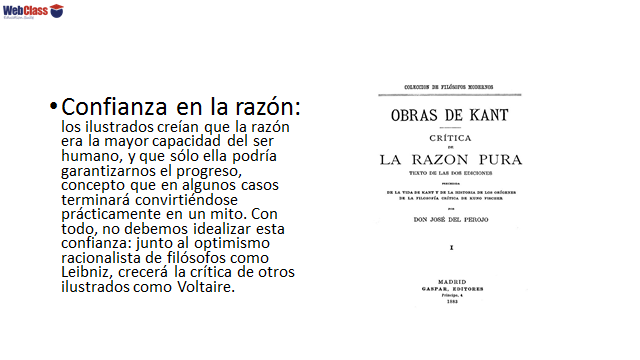 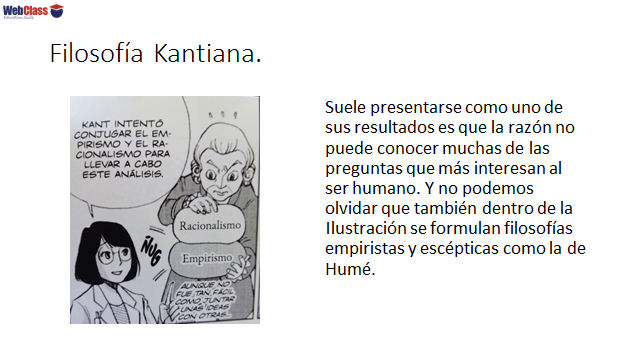 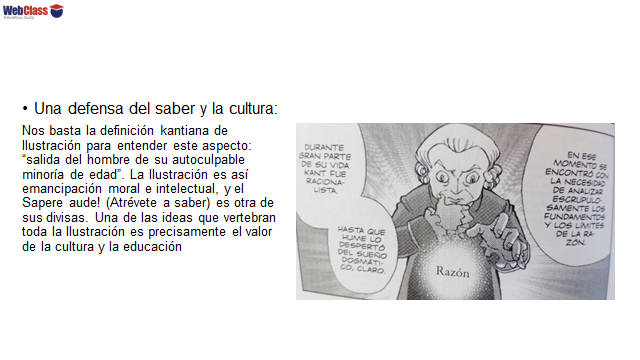 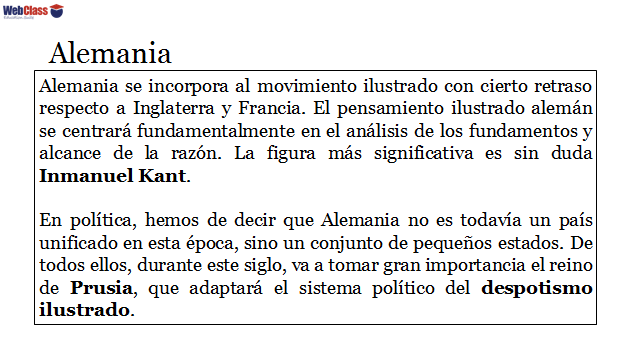 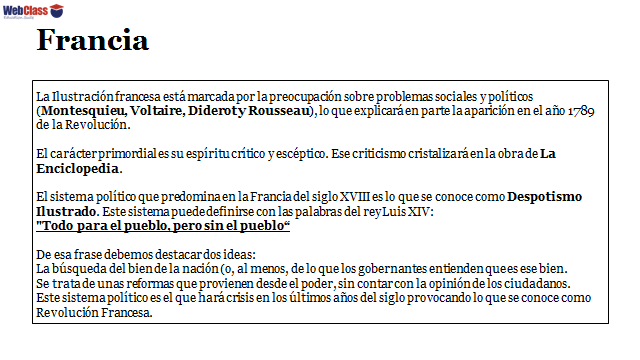 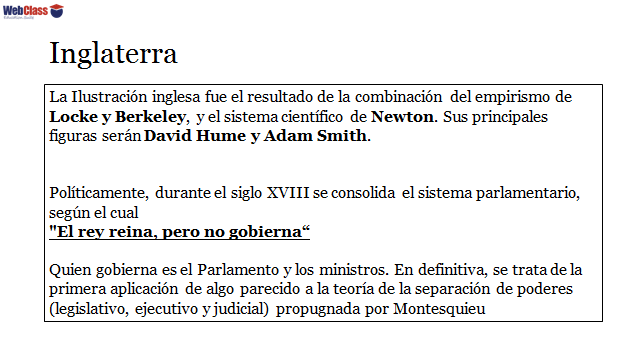 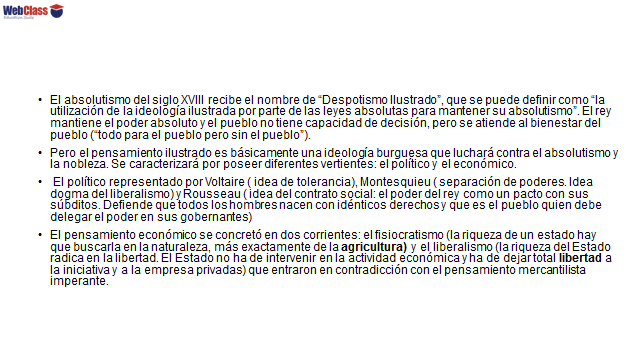 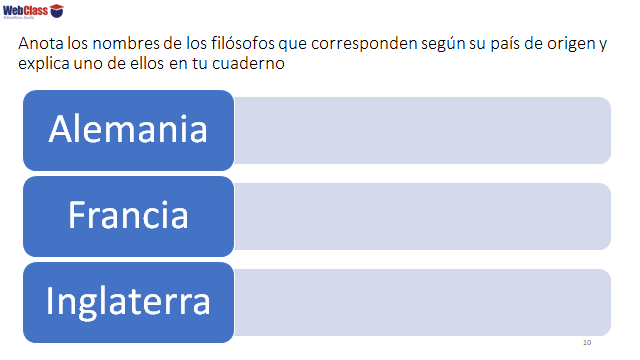 Lee los documentos para poder responder las preguntas:I.- Define los siguientes conceptos.Absolutismo:Despotismo Ilustrado;Ilustración;Razón:II.-¿Por qué era tan importante la razón para los representantes de la Ilustración?_____________________________________________________________________________________________________________________________________________________________________________________________________________________________________________________________________________________________________________________________________________________________III.-¿Por qué para la  Ilustración es tan importante el desarrollo de la inteligencia y la cultura, y que aporte tendría la sociedad?______________________________________________________________________________________________________________________________________________________________________________________________________________________________________________________________________________________________________________________________________________________________________________________________________________________________________________________________________________________________________________________________________________________________________IV.- ¿Qué objeto tecnológico permitió la difusión de las ideas de la ilustración  a gran parte de la humanidad?____________________________________________________________________________________________________________________________________________________________________________________________________________________________________________________________________________________________________________V.- ¿Qué afirmaban los ilustrados sobre las creencias religiosas?________________________________________________________________________________________________________________________________________________________________________________________________________VI.- Entre el pensamiento ilustrado la separación de los Poderes del Estado era muy importante ¿Por qué?____________________________________________________________________________________________________________________________________________________________________________________________________________________________________________________________________________________________________________VII Da tu opinión a la siguiente frase “Los principios de libertad, igualdad y soberanía popular”__________________________________________________________________________________________________________________________________________________________________________________________________________________________________________________________VIII,. COMPARAR EL ABSOLUTISMO Y EL IDEARIO REPUBLICANO. ¿Qué criticas harías al absolutismo?